STATE OF NEVADA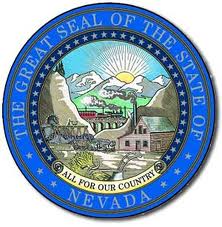 NEVADA DEPARTMENT OF PUBLIC SAFETY, DIVISION OF EMERGENCY MANAGEMENTMEETING AGENDAAPPLICANTS’ BRIEFINGSEPTEMBER 8, 2014 FLOODING EVENT FEMA-4202-DR-NVName of Organizations:	Nevada Division of Emergency Management, Federal Emergency Management Agency (FEMA), Moapa Band of Paiutes. Date and Time of Meeting:  Thursday, November 20, 2014, starting at 9:30 A.M.Teleconference Call Phone Number: 1-877-402-9753, Pass Code: 5109100Adobe Connect Link: https://share.dhs.gov/applicantbrief/After going to the above address, please enter as a Guest.Location:Moapa Band of Paiutes ReservationTribal Offices (Big Hall)1 Lincoln StreetMoapa, NV 89025The Applicants' Briefing is a meeting conducted by the Nevada Division of Emergency Management (NDEM) to inform the local officials in the affected communities of available assistance and eligibility requirements for obtaining Federal assistance under the declared event. The meeting is held as soon as practicable following the President's declaration.  During the briefing, NDEM will present the incident period and a description of the declared event. Applicant, work, and cost eligibility will be reviewed and the project formulation process will be introduced. NDEM and FEMA will also discuss funding options, record keeping, documentation requirements and special considerations issues.WELCOME AND INTRODUCTIONS – Department of Public Safety, Division of Emergency Management (NDEM), Federal Emergency Management Agency (FEMA), and Moapa Band of Paiutes PUBLIC ASSISTANCE (PA) PROGRAM OVERVIEW -  NDEM Staff and FEMA StaffDiscuss the Declaration Date and Incident PeriodKey partners identifiedDefinition of Public Assistance (PA)Discuss PA Program EligibilityDiscuss PA Program Requirements, Special Considerations, & Deadlines for CompletionDiscuss Eligible & Ineligible CostsCost Share Requirements (costs will be reimbursed based on a 75% federal cost share and 25% local cost share)Discuss program deadlines for submitting an Assistance Request Form for Public AssistanceDiscuss the information needed from you the ApplicantPA Form provided for onsite completion Setting date for the Kick Off Meeting with FEMA (FEMA will meet with each applicant to develop an action plan for disaster recovery) Hazard Mitigation Grant Program (HMGP) FundingEligible ActivitiesApplication ProcessWe are pleased to make reasonable accommodations for members of the public who are disabled. If special arrangements for the meeting are necessary or if there is a need to obtain copies of any supporting meeting, please contact Kayleen Taylor at the Nevada Division of Emergency Management, (775) 687-0300.  24-hour advance notice is requested. Thank you.